Evrak No              :            Hasta Adı Soyadı : TC Kimlik No 	   :Telefon No 	   :Bu formda sizin tıbbi ve diş tedavileri ile ilgili hikâyeniz ve bazı kişisel bilgiler istenecektir. Formda tedavi göreceğiniz kliniklerde yapılacak işlemlere ait bilgiler yer almaktadır. Bu açıklamaların amacı ağız diş sağlığınızı iyileştirmek ve korumak için sizlerin bilgilendirilmesi ve tedavi sürecine katılımınızı sağlamaktır. Tedavi ve işlemlerin yararlarını ve olası risklerini öğrendikten sonra yapılacak işlemi kabul etmek sizin kararınıza bağlıdır.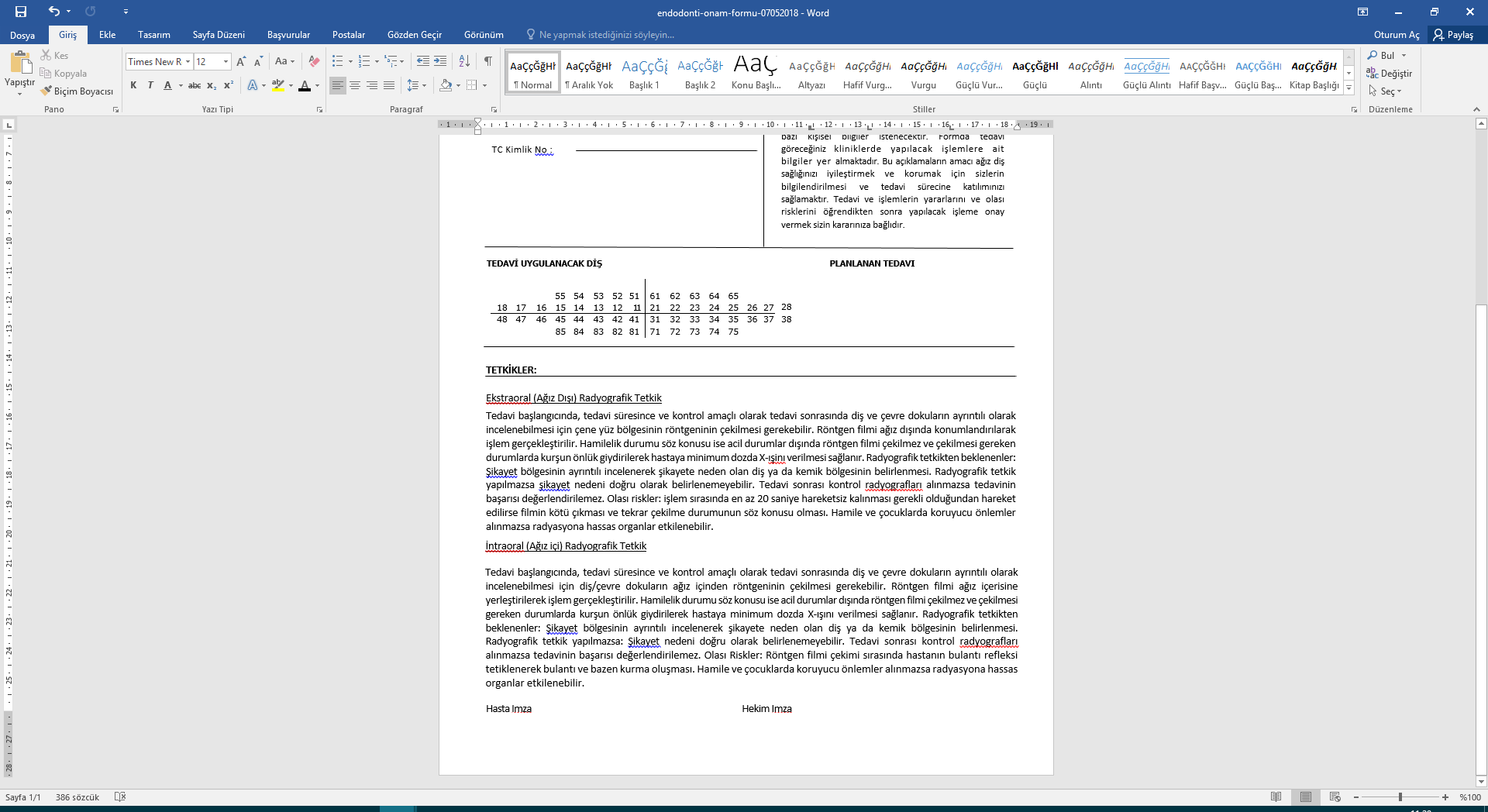 1. İŞLEMİN KİM TARAFINDAN YAPILACAĞI: Diş yüzey temizliği ve kök yüzey düzleştirmesi (SRP) işlemi öğretim üyesi veya asistanlar tarafından veya öğretim üyesi ve/veya asistanların nezareti altında stajyer hekimler tarafından periodontoloji kliniği içerisinde yapılacaktır.2. HASTALIĞIN MUHTEMEL SEBEPLERİ ve NASIL SEYREDECEĞİ ve İŞLEMDEN BEKLENEN FAYDALAR: Diş taşları dişlerde oluşan bakteri plağına tükürükteki minerallerin çökelmesi ile oluşur ve temizlenmeleri gereklidir. Diş taşlarının temizlenmemesi durumunda dişeti kanamaları, ağız kokusu ve bölgesel hassasiyetler gelişebilir, enfeksiyon ve kemik yıkımına bağlı olarak diş kayıpları olabilir. Diş yüzey temizliği ve kök yüzey düzleştirilmesi işlemi ile bahsedilen sorunların ilerlemesinin durdurulması ve tedavisi amaçlanmaktadır. Bu tedavi işleminin yerine günümüzde yapılabilecek başka herhangi bir tedavi yöntemi yoktur. Diş taşlarının yeniden oluşmaması için dişlerde bakteri plağı oluşumu engellenmeli, bu nedenle dişler düzenli olarak fırçalanmalı ve ara yüzeylerin temizliği için diş ipi kullanılmalıdır.3. DİŞ YÜZEY TEMİZLİĞİ VE KÖK YÜZEY DÜZLEŞTİRMESİ (SRP): Öncelikle dişeti üzerinde görünen ve dişetinin altındaki diş taşları bir el aleti (kretuar) veya ultrasonik diş taşı temizleyici yardımıyla uzaklaştırılır. Ardından gerekli görüldüğü takdirde yumuşak eklentiler ve renklenmeler turla dönen bir aletle (mikromotor ve ucuna takılan lastik frez ile) uzaklaştırılır. Renklenmelerin daha iyi kaldırılması için pomza kullanılabilir. Yapılan işlemler sonrasında oral hijyen eğitimi verilecektir. Aynı seansta veya takip eden seanslarda dişetinin altında bulunan diş taşları ve eklentiler bölgeye has el aletleri (küretler) ile uzaklaştırılır. Bu işlemler öncesinde gerekli görülürse lokal anestezi yapılabilir. Diş yüzeyi temizliği ve kök yüzeyi düzleştirmesi eklentilerin miktarına ve renklenmelerin fazlalığına bağlı olarak kavitron denilen ultrasonik titreşimli cihazlarla da yapılabilir. Bu aletler su ile soğutma sistemine sahip, hızlı titreşimlerle diş taşları ve eklentileri uzaklaştıran elektrikle çalışan cihazlardır. Bazı durumlarda hekimin kararı doğrultusunda yapılan tedaviye yardımcı olarak antibiyotik tedavisi de verilebilir.4. GENEL RİSKLER ve KOMPLİKASYONLAR: Dişeti tedavisi mevcut protezlerin çıkarılmasını ve dişeti tedavisi sonrası bu protezlerin yenileri ile değiştirilmelerini gerektirebilir. İlk 1-2 günde ağrı, kanama, hafif şişlik, apse ya da deride renk değişimi (ekimoz) oluşabilir.              Hasta İmza                                                                                                         Hekim İmza(Bunları engellemek için hekimin tavsiyelerine maksimum derecede uyulmalıdır).Dişeti hastalığının şiddetine göre dişlerde aralanma, dişeti çekilmesi, dişlerin arasına daha kolay gıda birikmesi gibi durumlar ortaya çıkabilir. Tedavi sonrasında dişlerde sıcak soğuk hassasiyeti oluşabilir. Tedavi sırasında dişlerde geçici bir dönem sallanma artışı oluşabilir.Dişlerin üzerine bastırınca hafif ağrı hissedilebilir. Canlı bir doku olan dişetinin yapılan tedaviye verdiği yanıt (iyileşme) hastadan hastaya değişiklik göstermektedir. Bu yüzden tedaviye yanıt alınamayan durumlar olabilir ve tekrarlayan seanslar gerekebilir. Bazı dişeti tedavilerinden sonra dokuların tamiri 3-4 hafta sürebilmektedir. Gerekli dişeti tedavilerinden sonra gerekli ise ilk kontrol randevusu 3 ay sonra, rutin kontroller ise 6-12 ay aralıklarla yapılmaktadır. Bu tedavi sonucunda tam iyileşme olabileceği gibi, gerekli görülen durumlarda ileri periodontal cerrahi tedaviler de önerilebilir. Lokal anesteziye ve/veya işleme bağlı komplikasyonlar gelişebilir. Bu risklerden başlıcaları arasında; şişlik, enfeksiyon, kanama, yandaki dişte ve yumuşak dokuda yaralanma, temporomandibuler eklem bozukluğu, geçici veya kalıcı hissizlik ve alerjik reaksiyonlar, ateş yükselmesi, halsizlik, septisemi sonucu ölüm, sinir yaralanmasına bağlı dokuda geri dönüşlü veya kalıcı olan hissizlik veya felç, mevcut protezlerin çıkarılması ve tedavi sonrasında değiştirilme gereksinimi, dişlerde sallanma, dişetinde çekilme, dişte kanal tedavisi gereksinimi, hedeflenen sonuçlara ulaşamama sayılabilir.5. İŞLEMİN TAHMİNİ SÜRESİ: İşlem süresi yapılacak operasyonun genişliği, karmaşıklığı ve işlem esnasındaki komplikasyonlara bağlı değişkenlik göstermekle birlikte ortalama 15 dakika ile 1 saat arası sürebilmektedir 6. ALTERNATİFLER: Bu tedaviye alternatif olarak hasta istemezse hiçbir tedavi yapılmayabilir. 7. KULLANILAN İLAÇLAR: Tedaviler esnasında ağrı kontrolünü sağlamak amacıyla lokal anestezi uygulanmaktadır. Gerekli hallerde öncelikle topikal anestetik madde (sprey) ile dişeti veya yanağın iç kısmı uyuşturulur. Bölge uyuştuğunda anestetik sıvı enjektör ile enjekte edilerek, diş ve bulunduğu bölge bir süreliğine hissizleştirilir. Lokal anestezi uygulaması sonrası nadir de olsa hastada alerjik reaksiyonlar, his kaybı, kanama, geçici kas spazmları, geçici yüz felci görülebilir. Lokal anestezi uygulanmadığı durumda işlemler ya çok ağrılı olacağından yapılamamakta ya da daha komplike bir işlem olan sedasyon altında yapılmaktadır. Lokal anestezi uygulaması, bölgede anatomik farklılıklar veya akut enfeksiyonlar olmadığı sürece başarılı bir uygulamadır. Lokal anestezi uygulanan bölge yaklaşık 2-4 saat boyunca hissizdir. Bu nedenle ısırmaya bağlı yanak içi ve dudakta yara oluşmaması için hissizlik geçene kadar yeme içme önerilmez. 2-4 saat sonrasında anestetiğin etkisi ortadan kalkar.8. TEDAVİ OLMAZSANIZ: Önerilen tedavi uygulanmazsa dişlerin olduğu bölgede dişeti hastalığı devam eder. Hastalığın ilerlemesine bağlı olarak dişlerde hareketlilik artışı, çiğneme fonksiyonunda azalma ve daha ileri dönemde diş kayıpları meydana gelebilir. Sağlığı bozulmuş periodontal dokular genel sağlığı da olumsuz yönde etkiler.9. KRİTİK OLAN YAŞAM TARZI ÖNERİLERİ: Sizde mevcut olan bir sistemik hastalık durumunda ya da bir hastalığa bağlı olarak kullandığınız herhangi bir ilacın yapılacak olan cerrahi tedaviyi engellemesi ya da olumsuz olarak etkilemesi durumunda sizden ilgili hastalık ve ilaç kullanımı için ilgili doktorunuzdan konsültasyon istenebilir. Diş tedaviniz sürerken, ilk muayenede belirlenen tedavi planından farklı veya ek tedavi gereksinimleri ortaya çıkabilir. Değişiklikler söz konusu olduğunda tarafımızdan bilgilendirileceksiniz.10. GEREKTİĞİNDE TIBBİ YARDIMA NASIL ULAŞABİLECEĞİ: Olası acil yan etkiler gerçekleştiğinde sorumlu hekim ve ilgili sağlık personeli tarafından acil müdahaleler gerçekleştirilecektir Hasta İmza                                                                                                         Hekim İmzaONAY:Bilgilendirme bölümündeki açıklamaları okudum, anladım ve komplikasyonları hakkında bilgi edindim. Genel sağlık durumumla ilgili sorulan soruları tam olarak cevapladım ve/veya formda hiçbir eksik bilgi bırakmadım. TEDAVİYİ REDDETME ve SONLANDIRMA HAKKIM OLDUĞUNU BİLİYORUM. (Tedaviyi reddediyorsanız aşağıdaki noktalı alana kendi el yazınızla “TEDAVİ OLMAYI REDDEDİYORUM” şeklinde yazarak imzalayınız). Planlanan tedavinin/işlemin ne olduğu, gerekliliği, tedavinin/işlemin seyri ve diğer işlem seçenekleri, bunların riskleri, tedaviyi/işlemi kabul etmediğim takdirde ortaya çıkabilecek sonuçlar, tedavinin/işlemin başarı olasılığı ve yan etkileri HEKİMİM TARAFINDAN SÖZEL OLARAK AYRINTILI ANLATILDI. Ayrıca BU RIZA BELGESİNİ OKUYARAK da ayrıntılı bilgi edindim. Tedaviden/İşlemden sonra dikkat etmem gereken hususları anladım. Bana sağlık durumumla ilgili gerekli açıklamalar yapıldı ve tüm sorularım anlayabileceğim bir şekilde cevaplandı.Bana/çocuğuma/yakınıma uygulanacak ilaçlar, Diş yüzeyi temizliği ve kök yüzey düzleştirmesi (SRP) işleminin Alanya Alaaddin Keykubat Üniversitesi Diş Hekimliği Fakültesi Periodontoloji Anabilim Dalı kliniğinde; Asistan, Uzman Dr., Doktor Öğretim Üyesi, Doç. Dr. ve Prof. Dr. unvanına sahip hekimler tarafından yapılmasına, bu birimlerde çalışan yardımcı sağlık personelinin görevi alanına giren uygulamaları yapmasına, bir eğitim kurumu olan bu sağlık kuruluşunda Stajyer diş hekimlerinin yukarıda belirtilen hekimlerin nezareti altında belirtilen tedavileri yapmasına, eğitim ve bilimsel amaçlı fotoğraf ve video görüntülerinin alınmasına izin veriyorum.Yukarıda anlatılan işlemler mesai dışında uygulanacak ise bu işlemler ve SGK tarafından ödenmeyen işlemler için de ödeme yapmam gerektiği tarafıma açıklandı.Ücreti ödemeyi kabul ediyorum. . Rıza belgesinin bir nüshası tarafıma verilmiştir.(LÜTFEN AŞAĞIDAKİ BOŞLUĞA ‘Bu Rıza Belgesini; Okudum, Anladım ve Kabul Ediyorum’ YAZARAK İMZALAYINIZ………………………………………………………………………………………………………………………………………………………………………………………………………………………………*Hasta 18 yaşından küçük, bilinci kapalı, yapılacak işlemi anlayabilecek durumda değil ya da imza yetkisi yoksa rızası vekili tarafından verilir.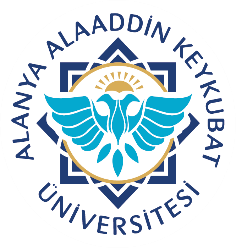 Alanya Alaaddin Keykubat ÜniversitesiDiş Hekimliği Uygulama ve Araştırma MerkeziPeriodontoloji Anabilim Dalı Diş Yüzeyi Temizliği ve Kök      Yüzey Düzleştirmesi Bilgilendirilmiş Hasta Rıza Belgesi Doküman No.HHD.RB.20Alanya Alaaddin Keykubat ÜniversitesiDiş Hekimliği Uygulama ve Araştırma MerkeziPeriodontoloji Anabilim Dalı Diş Yüzeyi Temizliği ve Kök      Yüzey Düzleştirmesi Bilgilendirilmiş Hasta Rıza Belgesi Yayın Tarihi27.05.2019Alanya Alaaddin Keykubat ÜniversitesiDiş Hekimliği Uygulama ve Araştırma MerkeziPeriodontoloji Anabilim Dalı Diş Yüzeyi Temizliği ve Kök      Yüzey Düzleştirmesi Bilgilendirilmiş Hasta Rıza Belgesi Revizyon Tarihi28.02.2022Alanya Alaaddin Keykubat ÜniversitesiDiş Hekimliği Uygulama ve Araştırma MerkeziPeriodontoloji Anabilim Dalı Diş Yüzeyi Temizliği ve Kök      Yüzey Düzleştirmesi Bilgilendirilmiş Hasta Rıza Belgesi Revizyon No.2Alanya Alaaddin Keykubat ÜniversitesiDiş Hekimliği Uygulama ve Araştırma MerkeziPeriodontoloji Anabilim Dalı Diş Yüzeyi Temizliği ve Kök      Yüzey Düzleştirmesi Bilgilendirilmiş Hasta Rıza Belgesi Sayfa No.1/3Alanya Alaaddin Keykubat ÜniversitesiDiş Hekimliği Uygulama ve Araştırma MerkeziPeriodontoloji Anabilim Dalı Diş Yüzeyi Temizliği ve Kök Yüzey Düzleştirmesi  Bilgilendirilmiş Hasta Rıza BelgesiDoküman No.HHD.RB.20Alanya Alaaddin Keykubat ÜniversitesiDiş Hekimliği Uygulama ve Araştırma MerkeziPeriodontoloji Anabilim Dalı Diş Yüzeyi Temizliği ve Kök Yüzey Düzleştirmesi  Bilgilendirilmiş Hasta Rıza BelgesiYayın Tarihi27.05.2019Alanya Alaaddin Keykubat ÜniversitesiDiş Hekimliği Uygulama ve Araştırma MerkeziPeriodontoloji Anabilim Dalı Diş Yüzeyi Temizliği ve Kök Yüzey Düzleştirmesi  Bilgilendirilmiş Hasta Rıza BelgesiRevizyon Tarihi28.02.2022Alanya Alaaddin Keykubat ÜniversitesiDiş Hekimliği Uygulama ve Araştırma MerkeziPeriodontoloji Anabilim Dalı Diş Yüzeyi Temizliği ve Kök Yüzey Düzleştirmesi  Bilgilendirilmiş Hasta Rıza BelgesiRevizyon No.2Alanya Alaaddin Keykubat ÜniversitesiDiş Hekimliği Uygulama ve Araştırma MerkeziPeriodontoloji Anabilim Dalı Diş Yüzeyi Temizliği ve Kök Yüzey Düzleştirmesi  Bilgilendirilmiş Hasta Rıza BelgesiSayfa No.2/3Alanya Alaaddin Keykubat ÜniversitesiDiş Hekimliği Uygulama ve Araştırma MerkeziPeriodontoloji Anabilim Dalı Diş Yüzeyi Temizliği ve Kök Yüzey Düzleştirmesi Bilgilendirilmiş Hasta Rıza Belgesi Doküman No.HHD.RB.20Alanya Alaaddin Keykubat ÜniversitesiDiş Hekimliği Uygulama ve Araştırma MerkeziPeriodontoloji Anabilim Dalı Diş Yüzeyi Temizliği ve Kök Yüzey Düzleştirmesi Bilgilendirilmiş Hasta Rıza Belgesi Yayın Tarihi27.05.2019Alanya Alaaddin Keykubat ÜniversitesiDiş Hekimliği Uygulama ve Araştırma MerkeziPeriodontoloji Anabilim Dalı Diş Yüzeyi Temizliği ve Kök Yüzey Düzleştirmesi Bilgilendirilmiş Hasta Rıza Belgesi Revizyon Tarihi28.02.2022Alanya Alaaddin Keykubat ÜniversitesiDiş Hekimliği Uygulama ve Araştırma MerkeziPeriodontoloji Anabilim Dalı Diş Yüzeyi Temizliği ve Kök Yüzey Düzleştirmesi Bilgilendirilmiş Hasta Rıza Belgesi Revizyon No.2Alanya Alaaddin Keykubat ÜniversitesiDiş Hekimliği Uygulama ve Araştırma MerkeziPeriodontoloji Anabilim Dalı Diş Yüzeyi Temizliği ve Kök Yüzey Düzleştirmesi Bilgilendirilmiş Hasta Rıza Belgesi Sayfa No.3/3Adı-SoyadıTarih-SaatİMZAHasta / Hastanın Yasal Temsilcisi-Yakınlık DerecesiBilgilendirmeyi Yapan HekimTercüman (Kullanılması Halinde)